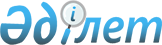 О внесении изменений и дополнений в постановление районного акимата от 13 июня 2014 года № 212 "Об организации в Индерском районе общественных работ"
					
			Утративший силу
			
			
		
					Постановление акимата Индерского района Атырауской области от 06 марта 2015 года № 62. Зарегистрировано Департаментом юстиции Атырауской области 17 марта 2015 года № 3132      Сноска. Утратило силу постановлением акимата Индерского района Атырауской области от 25.04.2016 № 108 (вводится в действие со дня первого официального опубликования).

      Руководствуясь статьей 21 Закона Республики Казакстан от 24 марта 1998 года "О нормативных правовых актах" и статьей 37 Закона Республики Казакстан от 23 января 2001 года "О местном государственном управлении и самоуправлении в Республики Казакстан", районный акимат ПОСТАНОВЛЯЕТ:

      Внести в приложении постановления районного акимата от 13 июня 2014 года № 212 "Об организации в Индерском районе общественных работ" (далее - Постановление) (зарегистрированное в реестре государственной регистрации нормативных правовых актов за № 2945, опубликованное 3 июля 2014 года в районной газете "Дендер" ) следующие изменения и дополнения:

      1) приложение 1 Постановления дополнить строками "42, 43" согласно приложению к настоящему постановлению;

      2) на государственном языке по всему тексту слово "селолық" заменить словом "ауылдық"

      по всему тексту на русском языке слово "аульного" заменить словом "сельского";

      3) в строке 25 слова "Филиал "Территориальный отдел Индерского района Департамента по исполнению судебных актов Атырауской области Комитета по исполнению судебных актов Министерства юстиции Республики Казахстан" заменить словами "Филиал по исполнению судебных актов Республиканского государственного учреждения "Департамент юстиции Атырауской области Министерства юстиции Республики Казахстан" - "Индерский территориальный отдел";

      4) в строке 29 слова "Государственное учреждение Налоговое управление по Индерскому району Налогового департамента по Атырауской области Налогового комитета Министерства финансов Республики Казахстан" заменить словами "Республиканское государственное учреждение "Управление государственных доходов по Индерскому району Департамента государственных доходов по Атырауской области Комитета государственных доходов Министерства финансов Республики Казахстан";

      5) в строке 30 слова "Индерское районное отделение Атырауского областного филиала Республиканского государственного казенного предприятия "Государственный центр по выплате пенсий" Министерства труда и социальной защиты населения Республики Казахстан" заменить словами "Республиканское государственное казенное предприятие "Государственный центр по выплате пенсий Министерства здравоохранения и социального развития Республики Казахстан ".

      6) в приложении 2 Постановления в строках 1, 3 цифры "1,0" заменить цифрами "1, 5".

       Контроль за исполнением настоящего постановления возложить на заместителя акима района Нурлыбаева К.

       Настоящее постановление вступает в силу со дня государственной регистрации в органах юстиции и вводится в действие по истечении десяти календарных дней после дня его первого официального опубликования.

 Перечень организаций и виды общественных работ
					© 2012. РГП на ПХВ «Институт законодательства и правовой информации Республики Казахстан» Министерства юстиции Республики Казахстан
				
      Аким района

С. Арыстан

      "СОГЛАСОВАНО"
Директор филиала Палаты
предпринимателей Атырауской 
области по Индерскому району:
"6" марта 2015 год

М. Тасыбаев

      Руководитель коммунального
государственного учреждения
"Государственный архив Индерского
района Управления культуры, архивов 
и документации Атырауской области":
"6" марта 2015 год

Н. Игалиева
Приложение к постановлению акимата Индерского района от "6" марта 2015 год № 62№

Перечень организаций

Виды общественных работ

42

Филиал Палаты предпринимателей Атырауской области по Индерскому району

Курьер, оператор электронно-вычислительных машин

43

Коммунальное государственное учреждение "Государственный архив Индерского района Управления культуры, архивов и документации Атырауской области

Курьер, оператор электронно-вычислительных машин

